BRM岡山600㎞(四国ｶﾙｽﾄ)　　23：00スタート　　獲得標高8,738m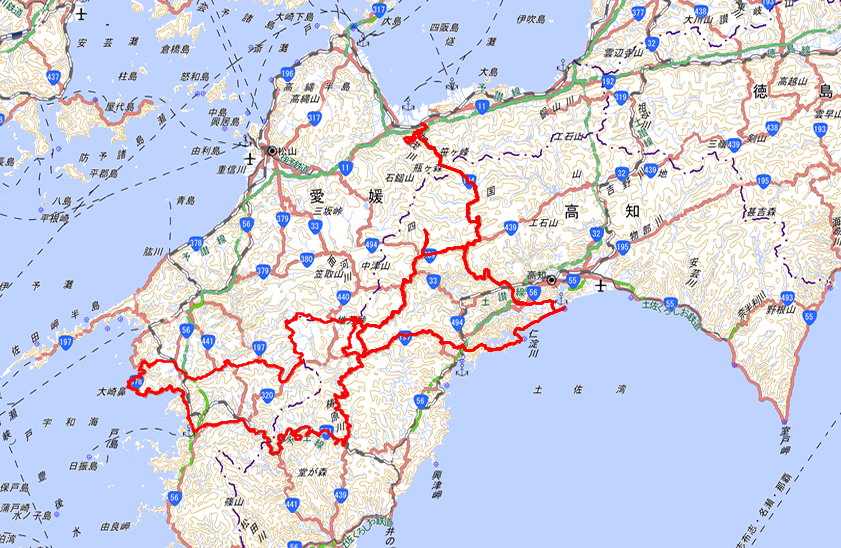 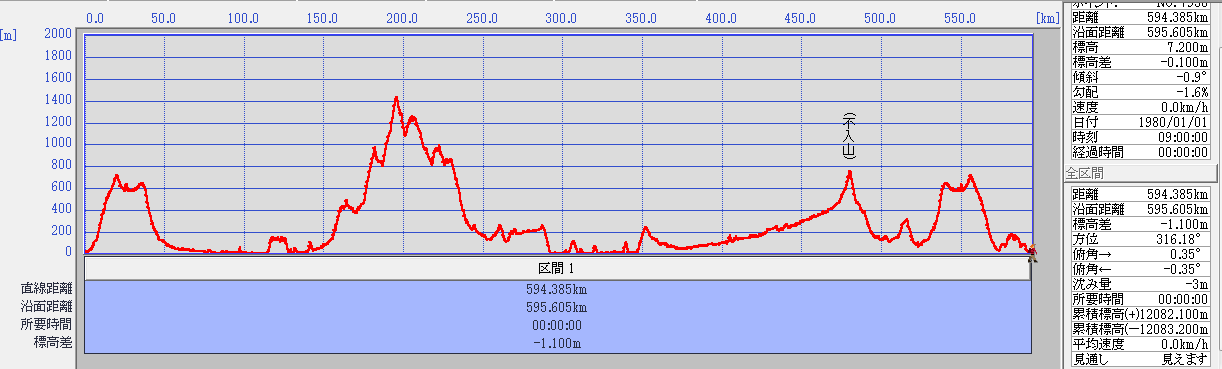 